Certificate of AppreciationThe Association of Desk and Derrick ClubsAn Energy Education AllianceHereby recognizes(Instructor’s Name)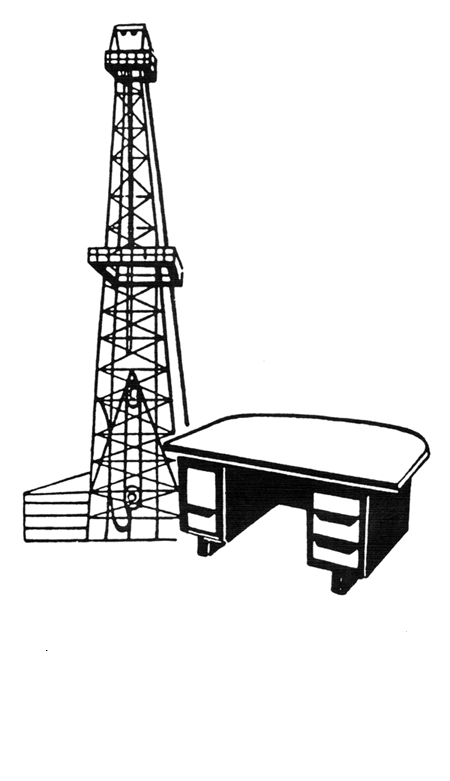 Certification Program InstructorBasic Oil and Gas AccountingSixty-Third Annual Convention, Lafayette, Louisiana ______________________________________________________(Name), PresidentAssociation of Desk and Derrick Clubs(Date)